DiagnósticoCarencia por acceso a servicios de Salud De acuerdo con la última medición de pobreza del Consejo Nacional de Evaluación de la Política de Desarrollo Social (CONEVAL), en 2022, en el estado de Querétaro, el 30.4% de la población, presenta carencia por acceso a servicios de salud. De 2020 a 2022 esta carencia pasó de 20.9% a 30.4%, respectivamente. En términos poblacionales, se sumaron más de 250 mil personas con esta carencia 753,111. En el ranking nacional, el estado se ubica en el lugar trece del ranking nacional con menor porcentaje de personas con esta carencia. 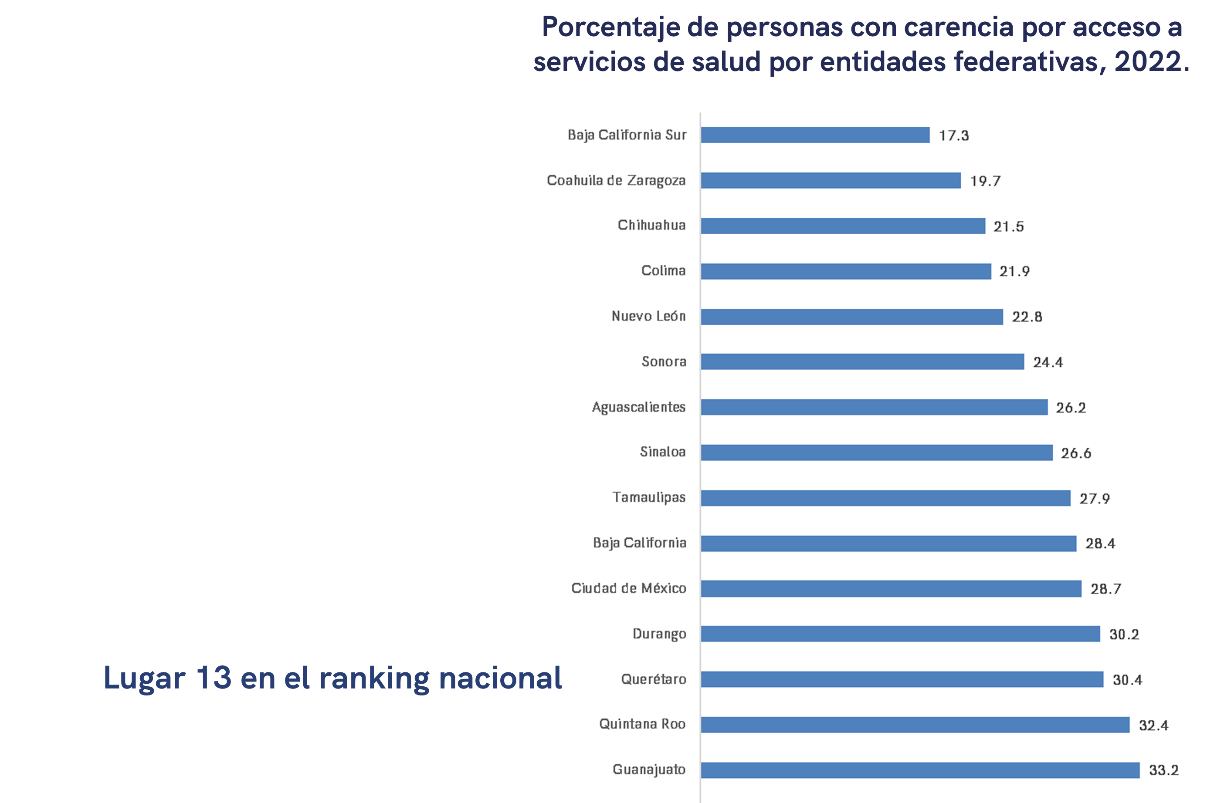 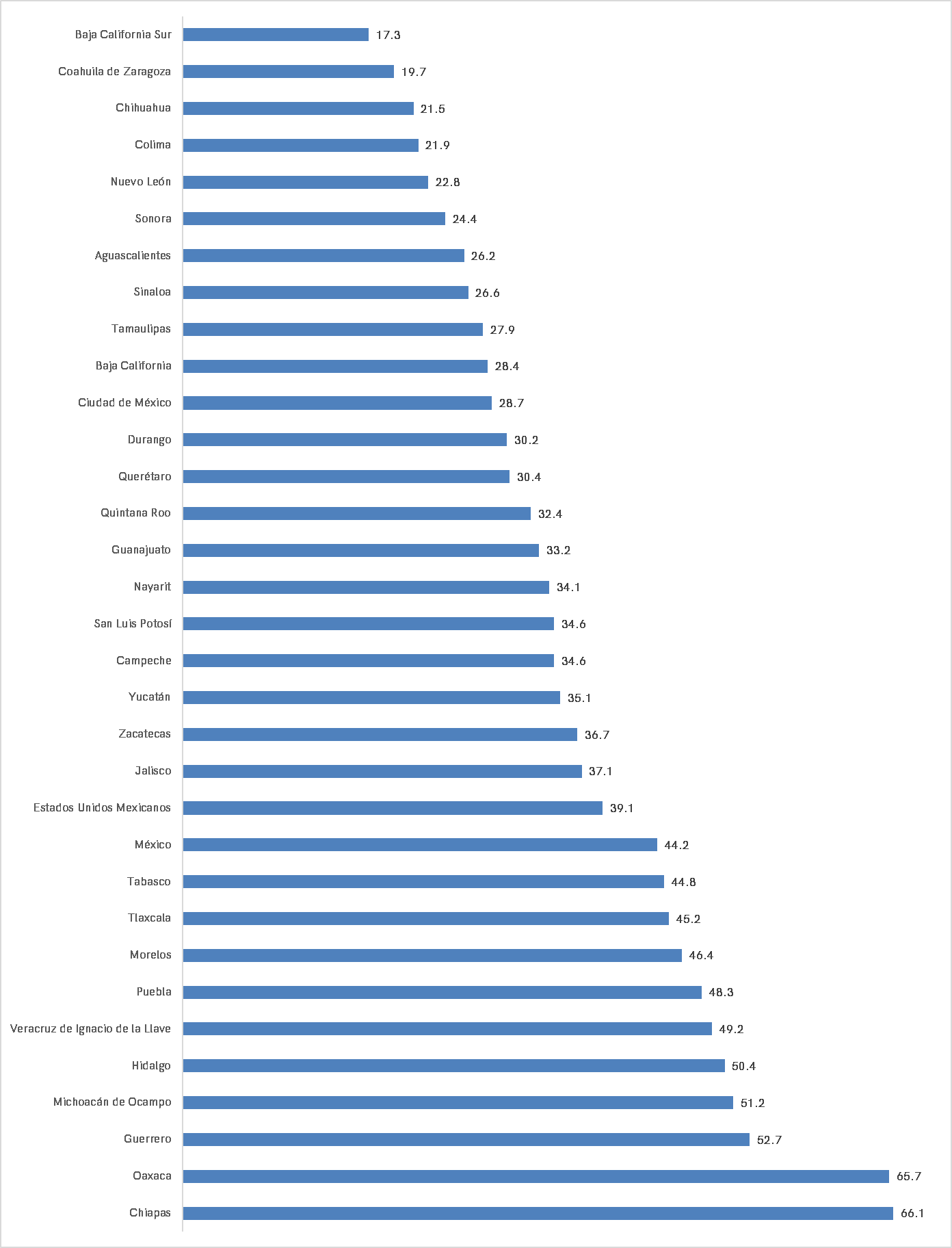 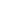 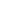 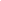 Por grupos etarios, el mayor porcentaje de población con esta carencia está en la población joven, que comprende de los 18 a 29 años de edad y que es del 23%, seguida del rango de edad que va de los 0 a los 12 años (21%), es decir, niñas, niños y adolescentes; en tercer lugar, se sitúa el grupo de edad de 30 a 40 años (17%), (ver gráfica 2). Si se analiza por sexo, el mayor porcentaje de la carencia se concentra en hombres (51%), en tanto que en las mujeres es menor (49%).  Gráfica 2. Porcentaje de personas con carencia por acceso a los servicios de salud, 2022                                                                                    Por rango de edad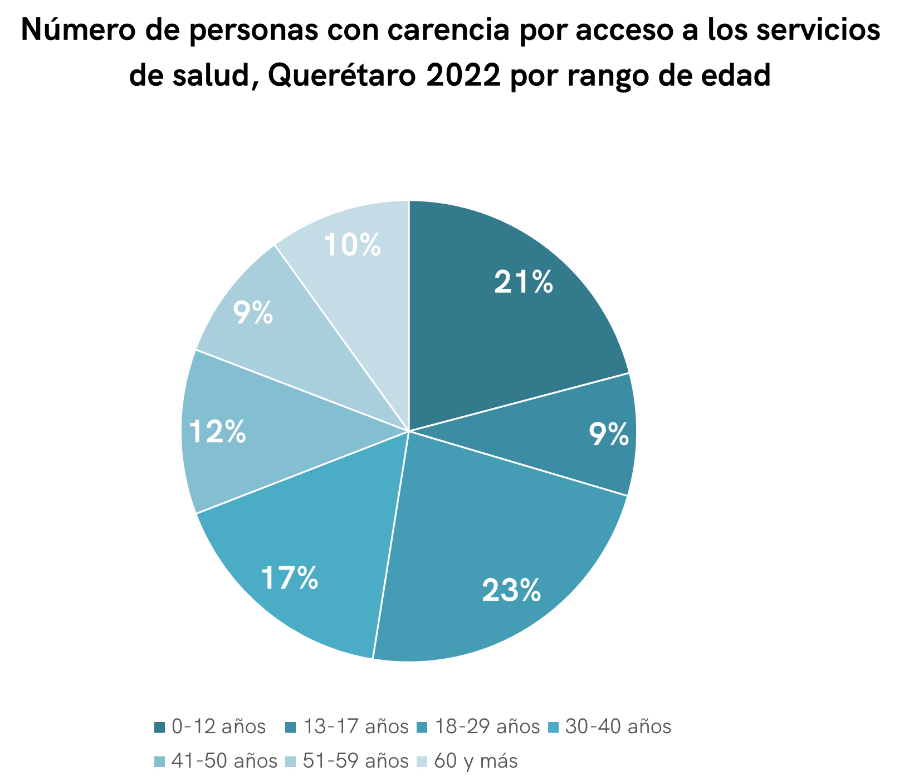 Gráfica 3. Porcentaje de personas con carencia por acceso a los servicios de salud, 2022                                                                                    Por rango de edad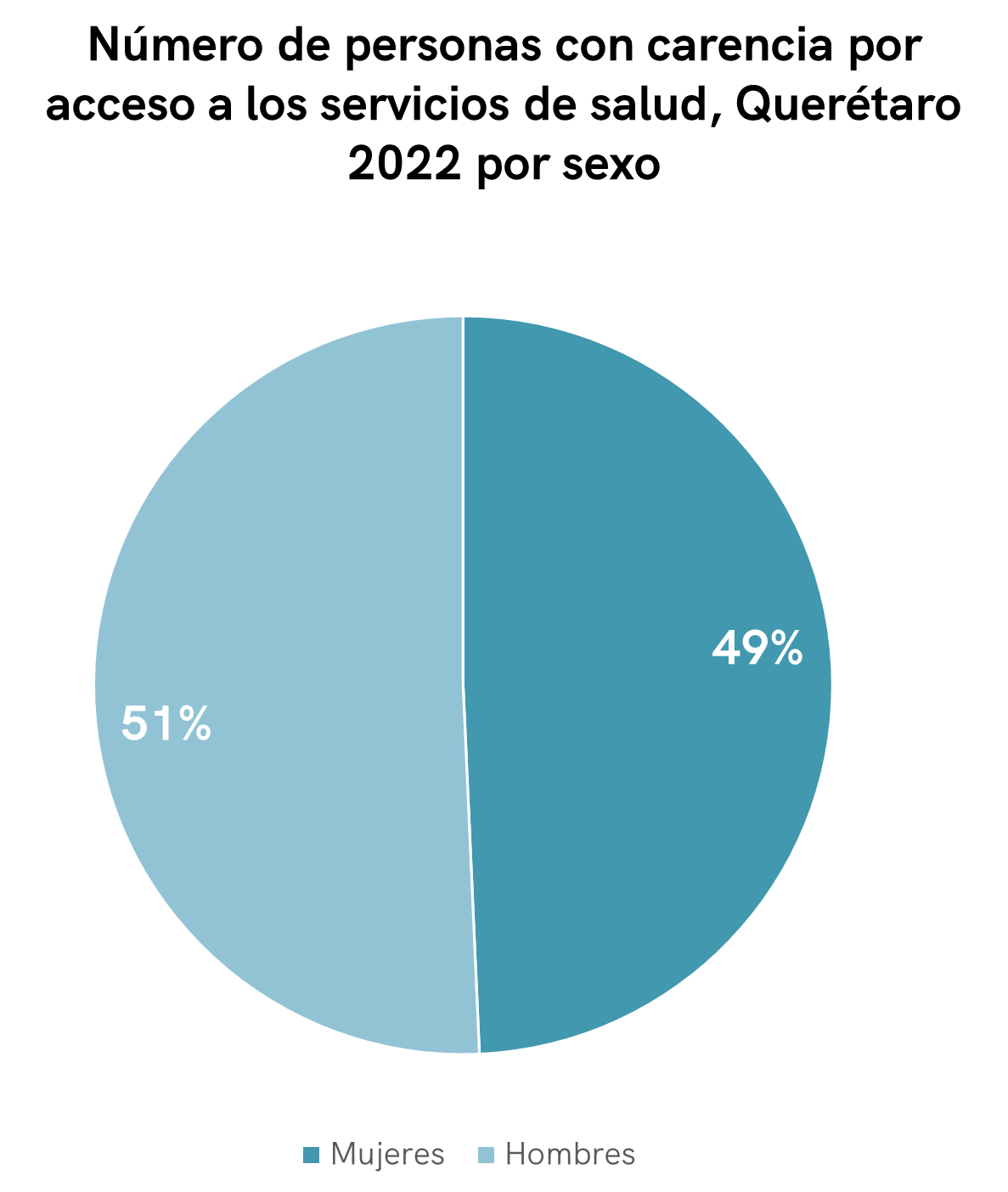 Del análisis por condición laboral, se identifica que el mayor porcentaje de Población Económicamente Activa Ocupada (PEA Ocupada) no cuentan con acceso a seguridad social directa, por ende, no cuentan con el servicio de salud (49%).  Gráfica 4. Porcentaje de personas con carencia por acceso a los servicios de salud, 2022                                                                                    Por rango de condición laboral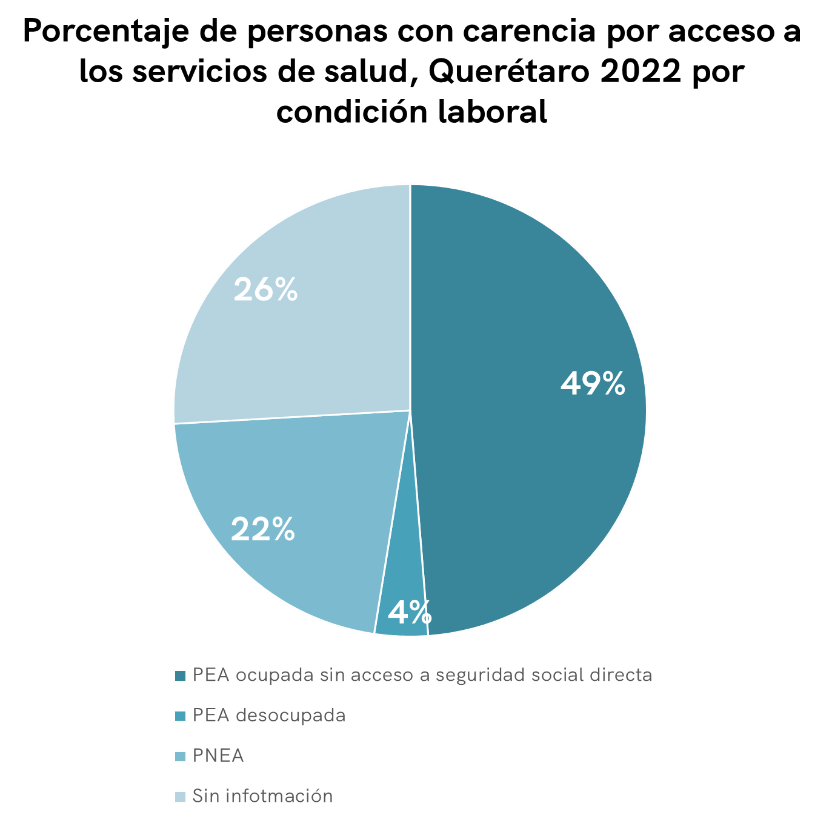 Es importante mencionar, que, derivado de la desaparición del Seguro Popular, disminuyó un 58.1% la proporción de la población que reporta tener acceso a servicios de salud en la entidad, sin embargo, desde 2019, en Querétaro se garantiza el derecho a la Salud de forma gratuita a través de los Servicios de Salud del Estado. No obstante, al ser la salud, la carencia en la que se identificó un mayor número de personas y porcentaje de la población en esta situación, se tomó la decisión de iniciar esta estrategia.En Querétaro, el 15.9% de la población en estatal reportó tener acceso a los Servicios de Salud del Estado (6.8 p.p. menos que en 2020). El 33% de las personas sin carencia por acceso a servicios de salud tienen acceso de forma directa. El 35% de la población con carencia por acceso a servicios de salud se encuentra en situación de pobreza y el 5% en situación de pobreza extrema. El 95% de las personas con carencia por acceso a servicios de salud no tienen acceso a seguridad social y el 26% tienen rezago educativo.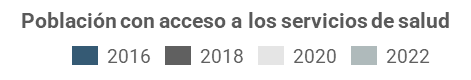 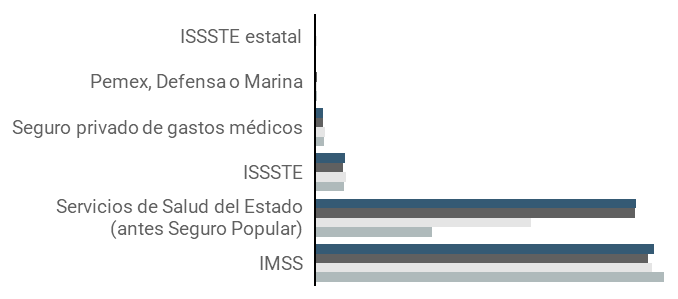 De la población con otras care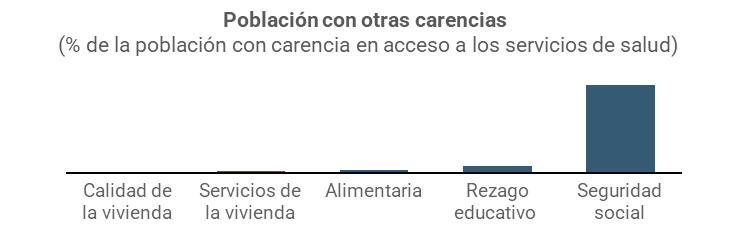 Por lo anterior, la estrategia Tarjeta Salud Contigo, tiene como objetivos: disminuir el número de personas con carencia por acceso a los servicios de Salud, reducir la brecha en los servicios de salud de las personas sin seguridad social en el estado y difundir información sobre los servicios de salud a los derechohabientes de otros sistemas de salud que desconocen su derecho.Para lograrlo, y con la finalidad de tener un mayor impacto en la población que carece de acceso a servicios de salud, se realizó análisis de gabinete de la siguiente información pública disponible a nivel localidad y colonia:A través del Índice de Marginación del Consejo Nacional de Población (CONAPO), se identificaron las colonias y localidades con mayor número de personas con carencia por acceso a servicios de salud. Fuente de información, disponible en: https://www.gob.mx/conapo/documentos/indices-de-marginacion-2020-284372.Se identificaron las colonias y localidades con mayor concentración poblacional para la ejecución de la estrategia.Se sumaron colonias contiguas a aquellas que registraron un mayor número de población con carencia por acceso a los servicios de salud.Derivado de la aplicación consecutiva de cada uno de los criterios antes mencionados, en una primera etapa, se focalizó la ejecución de la estrategia en los siguientes municipios, colonias y/o localidades de atención prioritaria:Tabla 1. Resumen de localidades y/o colonias de atención prioritariaEstrategia Tarjeta Salud ContigoPrimer etapaFuente: Índice de Marginación, CONAPO, 2020.Tabla 2. Listado de localidades y/o colonias de atención prioritariaEstrategia Tarjeta Salud ContigoPrimer etapaNo.MUNICIPIONÚMERO DE COLONIAS/LOCALIDADES1Santiago de Querétaro1122San Juan del Río483El Marqués324Corregidora225Tequisquiapan246Pedro Escobedo197Colón158Cadereyta de Montes149Ezequiel Montes1310Huimilpan8TOTAL307MUNICIPIOCOLONIASANTIAGO DE QUERÉTAROMontenegroSANTIAGO DE QUERÉTAROHacienda Santa RosaSANTIAGO DE QUERÉTAROFraccionamiento MontenegroSANTIAGO DE QUERÉTAROPuerto de AguirreSANTIAGO DE QUERÉTAROPintoSANTIAGO DE QUERÉTAROLa EstacadaSANTIAGO DE QUERÉTAROJofritoSANTIAGO DE QUERÉTAROPalo AltoSANTIAGO DE QUERÉTAROLa GoteraSANTIAGO DE QUERÉTAROLa VersolillaSANTIAGO DE QUERÉTAROLa LuzSANTIAGO DE QUERÉTAROLa BarretaSANTIAGO DE QUERÉTAROBuenavistaSANTIAGO DE QUERÉTAROPie de GalloSANTIAGO DE QUERÉTAROSan MiguelitoSANTIAGO DE QUERÉTAROCentroSANTIAGO DE QUERÉTAROEl PedregalSANTIAGO DE QUERÉTAROLa HacienditaSANTIAGO DE QUERÉTAROVillas del MesónSANTIAGO DE QUERÉTAROCumbre del LagoSANTIAGO DE QUERÉTAROJurica San FranciscoSANTIAGO DE QUERÉTAROEl NaboSANTIAGO DE QUERÉTAROTlacote El BajoSANTIAGO DE QUERÉTAROSanta María MagdalenaSANTIAGO DE QUERÉTAROSan Antonio de La PuntaSANTIAGO DE QUERÉTAROEjido ModeloSANTIAGO DE QUERÉTAROValle de Santiago Sector 3SANTIAGO DE QUERÉTAROValle de SantiagoSANTIAGO DE QUERÉTAROEl SolSANTIAGO DE QUERÉTARORancho BellavistaSANTIAGO DE QUERÉTAROEl Tintero (Plutarco Elías Calles)SANTIAGO DE QUERÉTAROEl TinteroSANTIAGO DE QUERÉTAROSanta Mónica 2A SecciónSANTIAGO DE QUERÉTAROSanta MónicaSANTIAGO DE QUERÉTAROLas TeresasSANTIAGO DE QUERÉTAROFelipe Carrillo PuertoSANTIAGO DE QUERÉTAROGobernantesSANTIAGO DE QUERÉTAROJurica (pueblo)SANTIAGO DE QUERÉTAROJurica (fraccionamiento)SANTIAGO DE QUERÉTAROLa CampanaSANTIAGO DE QUERÉTAROPaseos de San Miguel (San Miguel)SANTIAGO DE QUERÉTAROEl RomerillalSANTIAGO DE QUERÉTARORevoluciónSANTIAGO DE QUERÉTAROLoma Bonita (colonia)SANTIAGO DE QUERÉTAROLoma Bonita (ampliación)SANTIAGO DE QUERÉTAROVillas de GuadalupeSANTIAGO DE QUERÉTAROSatéliteSANTIAGO DE QUERÉTAROSantanaSANTIAGO DE QUERÉTAROCerrito ColoradoSANTIAGO DE QUERÉTAROLa LomaSANTIAGO DE QUERÉTAROGeovillasSANTIAGO DE QUERÉTAROGeoplazasSANTIAGO DE QUERÉTAROGarambulloSANTIAGO DE QUERÉTAROFundadoresSANTIAGO DE QUERÉTAROInsurgentesSANTIAGO DE QUERÉTAROSaucesSANTIAGO DE QUERÉTAROEl RocíoSANTIAGO DE QUERÉTAROLaderas de San PedroSANTIAGO DE QUERÉTAROColinas de Santa Cruz 2A SecciónSANTIAGO DE QUERÉTAROSan Pedro MártirSANTIAGO DE QUERÉTAROColinas de Santa Cruz 1A SecciónSANTIAGO DE QUERÉTAROObreraSANTIAGO DE QUERÉTAROEl GranjenalSANTIAGO DE QUERÉTAROPaseos del PedregalSANTIAGO DE QUERÉTAROVillas de SantiagoSANTIAGO DE QUERÉTAROEl VergelSANTIAGO DE QUERÉTAROSan Pedrito Los ArcosSANTIAGO DE QUERÉTAROLomas de San Pedrito PeñuelasSANTIAGO DE QUERÉTAROSan Pedrito Peñuelas I El CarmenSANTIAGO DE QUERÉTAROSan Pedrito PeñuelasSANTIAGO DE QUERÉTAROEl SabinoSANTIAGO DE QUERÉTAROPeñuelasSANTIAGO DE QUERÉTAROVillas del ParqueSANTIAGO DE QUERÉTARODesarrollo San PabloSANTIAGO DE QUERÉTAROLas AméricasSANTIAGO DE QUERÉTAROEl Refugio ResidencialSANTIAGO DE QUERÉTAROSan José El AltoSANTIAGO DE QUERÉTAROVista Hermosa de San José El AltoSANTIAGO DE QUERÉTAROMenchacaSANTIAGO DE QUERÉTAROSan PabloSANTIAGO DE QUERÉTAROSanta CatarinaSANTIAGO DE QUERÉTAROLindavistaSANTIAGO DE QUERÉTAROEl TepetateSANTIAGO DE QUERÉTAROLa TrinidadSANTIAGO DE QUERÉTARONiños HéroesSANTIAGO DE QUERÉTAROCentroSANTIAGO DE QUERÉTAROLa CruzSANTIAGO DE QUERÉTAROSan FrancisquitoSANTIAGO DE QUERÉTAROCarretasSANTIAGO DE QUERÉTAROQuintas del MarquésSANTIAGO DE QUERÉTAROEl MarquésSANTIAGO DE QUERÉTAROLas MisionesSANTIAGO DE QUERÉTAROCasa BlancaSANTIAGO DE QUERÉTAROBolañosSANTIAGO DE QUERÉTAROEl CampanarioSANTIAGO DE QUERÉTAROLomas del MarquésSANTIAGO DE QUERÉTAROHérculesSANTIAGO DE QUERÉTAROLoma DoradaSANTIAGO DE QUERÉTAROMilenio 3A SecciónSANTIAGO DE QUERÉTAROLa JoyaSANTIAGO DE QUERÉTAROJardines de La HaciendaSANTIAGO DE QUERÉTAROLomas de Casa BlancaSANTIAGO DE QUERÉTAROReforma AgrariaSANTIAGO DE QUERÉTAROVistas del CimatarioSANTIAGO DE QUERÉTAROMarqués QueretanoSANTIAGO DE QUERÉTAROLázaro CárdenasSANTIAGO DE QUERÉTAROComerciantesSANTIAGO DE QUERÉTAROVista AlegreSANTIAGO DE QUERÉTAROVista Alegre 2A SecciónSANTIAGO DE QUERÉTAROPlazas del Sol 2A SecciónSANTIAGO DE QUERÉTAROColinas del CimatarioSANTIAGO DE QUERÉTAROCentro SurSAN JUAN DEL RÍOCazaderoSAN JUAN DEL RÍOPuerta de PalmillasSAN JUAN DEL RÍOPaso de Mata Zona VIISAN JUAN DEL RÍOLoma AltaSAN JUAN DEL RÍOVillas Fundadores (Fraccionamiento)SAN JUAN DEL RÍOFundadoresSAN JUAN DEL RÍOCerro GordoSAN JUAN DEL RÍOHacienda San JuanSAN JUAN DEL RÍOBanthiSAN JUAN DEL RÍOGranjas BanthiSAN JUAN DEL RÍOINDECO (Pedregoso Comevi Banthi)SAN JUAN DEL RÍOLomas de San JuanSAN JUAN DEL RÍOLoma de San Juan Sección CampestreSAN JUAN DEL RÍOMéxicoSAN JUAN DEL RÍOInfonavit PedregosoSAN JUAN DEL RÍOSan CayetanoSAN JUAN DEL RÍOSan Cayetano 3A SecciónSAN JUAN DEL RÍOAmpliación Santa Cruz Nieto (La Loma)SAN JUAN DEL RÍOPraderas del SolSAN JUAN DEL RÍOLa Paz (La Floresta)SAN JUAN DEL RÍOJardines del ValleSAN JUAN DEL RÍOInfonavit La PazSAN JUAN DEL RÍOSanta Cruz NietoSAN JUAN DEL RÍOFátimaSAN JUAN DEL RÍOBenito JuárezSAN JUAN DEL RÍOCentroSAN JUAN DEL RÍODe La ConcepciónSAN JUAN DEL RÍODel Nuevo Espíritu SantoSAN JUAN DEL RÍONuevo San IsidroSAN JUAN DEL RÍOBosques de San JuanSAN JUAN DEL RÍOSan IsidroSAN JUAN DEL RÍOSan Pedro AhuacatlánSAN JUAN DEL RÍOSanta Rosa XajaySAN JUAN DEL RÍOLa VallaSAN JUAN DEL RÍOLa LlaveSAN JUAN DEL RÍOVisthaSAN JUAN DEL RÍOSanta MatildeSAN JUAN DEL RÍOLa EstanciaSAN JUAN DEL RÍOEl OrganalSAN JUAN DEL RÍOLa CruzSAN JUAN DEL RÍOSan Sebastián de las Barrancas NorteSAN JUAN DEL RÍODolores Cuadrilla de EnmedioSAN JUAN DEL RÍOCasa BlancaSAN JUAN DEL RÍOLoma LindaSAN JUAN DEL RÍOEl RosarioSAN JUAN DEL RÍOSenegal de las PalomasSAN JUAN DEL RÍOArcilaSAN JUAN DEL RÍOSan José GalindoEL MARQUÉSTierra BlancaEL MARQUÉSChichimequillasEL MARQUÉSSanta María BegoñaEL MARQUÉSSan Vicente FerrerEL MARQUÉSLa PraderaEL MARQUÉSSanta CruzEL MARQUÉSAtongoEL MARQUÉSAlfajayucanEL MARQUÉSAmazcalaEL MARQUÉSSan IsidroEL MARQUÉSLa GriegaEL MARQUÉSLoma de La GriegaEL MARQUÉSNavajasEL MARQUÉSCerrito Colorado (La Curva)EL MARQUÉSJesús MaríaEL MARQUÉSLos EncinosEL MARQUÉSHacienda La CruzEL MARQUÉSSanta Fe LibertadoresEL MARQUÉSSaldarriagaEL MARQUÉSLa CañadaEL MARQUÉSAgua AzulEL MARQUÉSCoyotillosEL MARQUÉSPaseos del MarquesEL MARQUÉSColinas de la PiedadEL MARQUÉSVillas La PiedadEL MARQUÉSEl RosarioEL MARQUÉSGeneral Lázaro Cárdenas (El Colorado)EL MARQUÉSCalamandaEL MARQUÉSLa Piedad (San Miguel Colorado)EL MARQUÉSReal SolareEL MARQUÉSRincones del MarquésEL MARQUÉSSan Isidro MirandaCORREGIDORALomas de BalvaneraCORREGIDORALos ÁngelesCORREGIDORALa NegretaCORREGIDORASanta Barbara 1A SecciónCORREGIDORASanta Barbara 2A SecciónCORREGIDORALos OlveraCORREGIDORAPaseos del BosqueCORREGIDORASantuarios ResidencialCORREGIDORAEl PueblitoCORREGIDORAEmiliano ZapataCORREGIDORATejedaCORREGIDORASan José de Los OlveraCORREGIDORAEl JaralCORREGIDORABravoCORREGIDORALa CuevaCORREGIDORALos CandilesCORREGIDORACamino RealCORREGIDORAValle RealCORREGIDORADiamanteCORREGIDORAVenceremosCORREGIDORACumbres del RobleCORREGIDORAColinas del SurTEQUISQUIAPANSan NicolásTEQUISQUIAPANFuentezuelasTEQUISQUIAPANEl SauzTEQUISQUIAPANEl TejocoteTEQUISQUIAPANLos CerritosTEQUISQUIAPANBordo BlancoTEQUISQUIAPANAdolfo López Mateos 2A SecciónTEQUISQUIAPANLa MagdalenaTEQUISQUIAPANTierra BlancaTEQUISQUIAPANLos ClaustrosTEQUISQUIAPANVillas del SolTEQUISQUIAPANAdolfo López MateosTEQUISQUIAPANVista HermosaTEQUISQUIAPANSan JuanTEQUISQUIAPANCentroTEQUISQUIAPANDe Los TepetatesTEQUISQUIAPANLa FuenteTEQUISQUIAPANVista HermosaTEQUISQUIAPANLa CañaditaTEQUISQUIAPANHacienda GrandeTEQUISQUIAPANPedregal de Hacienda GrandeTEQUISQUIAPANLa TortugaTEQUISQUIAPANLa LajaTEQUISQUIAPANSan José de la LajaPEDRO ESCOBEDOCentroPEDRO ESCOBEDOAjuchitlancitoPEDRO ESCOBEDOEl Sauz AltoPEDRO ESCOBEDOEpigmenio González (El Ahorcado)PEDRO ESCOBEDOChalmitaPEDRO ESCOBEDOCentroPEDRO ESCOBEDOSan FandilaPEDRO ESCOBEDOLa VentaPEDRO ESCOBEDOSanta BarbaraPEDRO ESCOBEDOEl ChamizalPEDRO ESCOBEDOLos GirasolesPEDRO ESCOBEDOGuadalupe SeptiénPEDRO ESCOBEDOEl Sauz BajoPEDRO ESCOBEDOLa PresaPEDRO ESCOBEDOLos PinosPEDRO ESCOBEDOEl TepetatePEDRO ESCOBEDODolores de AjuchitlancitoPEDRO ESCOBEDOLa PalmaPEDRO ESCOBEDOLa Venta de AjuchitlancitoCOLÓNEsperanza (Nueva Esperanza)COLÓNAjuchitlánCOLÓNSan IldefonsoCOLÓNEl RosarioCOLÓNCentroCOLÓNEl BlancoCOLÓNGalerasCOLÓNSorianoCOLÓNGaleras (El Potrero)COLÓNEl GalloCOLÓNUrechoCOLÓNPurísima de Cubos (La Purísima)COLÓNSan MartínCOLÓNEl LinderoCOLÓNSan José la Peñuela (La Peñuela)CADEREYTA DE MONTESCentroCADEREYTA DE MONTESLa MagdalenaCADEREYTA DE MONTESFuentes Y Pueblo NuevoCADEREYTA DE MONTESSan GasparCADEREYTA DE MONTESSan DiegoCADEREYTA DE MONTESEl RefugioCADEREYTA DE MONTESVilla GuerreroCADEREYTA DE MONTESEl Palmar (Santa María del Palmar)CADEREYTA DE MONTESBoxasníCADEREYTA DE MONTESBoyéCADEREYTA DE MONTESVizarrón de MontesCADEREYTA DE MONTESSan Martín FloridaCADEREYTA DE MONTESSan JavierCADEREYTA DE MONTESEl RincónEZEQUIEL MONTESSanta MaríaEZEQUIEL MONTESCentroEZEQUIEL MONTESSan JoséEZEQUIEL MONTESLa QueretanaEZEQUIEL MONTESLa LagunaEZEQUIEL MONTESSan MiguelEZEQUIEL MONTESLa BolaEZEQUIEL MONTESLa PresaEZEQUIEL MONTESLos ÁngelesEZEQUIEL MONTESBernalEZEQUIEL MONTESLa Nueva UnidadEZEQUIEL MONTESEl CiervoEZEQUIEL MONTESSan José del JagüeyHUIMILPANLagunillas (Santa Adelaida)HUIMILPANEl VegilHUIMILPANCentroHUIMILPANLas TaponasHUIMILPANLa CejaHUIMILPANHuimilpanHUIMILPANSan PedroHUIMILPANEl Milagro